Государственное бюджетное дошкольное образовательное учреждение детский сад №17 комбинированного вида Кировского района Санкт –ПетербургаДидактическая игра «Узнай по силуэту и угадай роспись»Составила воспитатель первой квалификационной категории Хуснутдинова Гульназ ШагитовнаСанкт - Петербург2015Дидактическая игра  «Узнай по силуэту и угадай роспись»Цель игры: подобрать соответствующее цветное изображение к силуэтному, закрепить  знания основных мотивов русских народных росписей (гжель, дымковская роспись,  филимоновская роспись, элементы тверских глиняных игрушек).  Ход игры: детям раздаются карточки с силуэтными изображениями народных игрушек. На столе лежат цветные изображения этих игрушек. Педагог предлагает  найти пару «изображение- силуэт» соответствующей формы, назвать роспись. 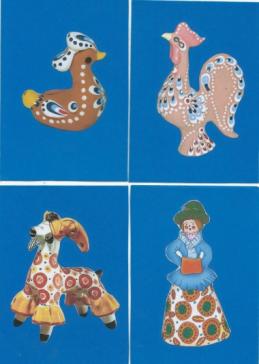 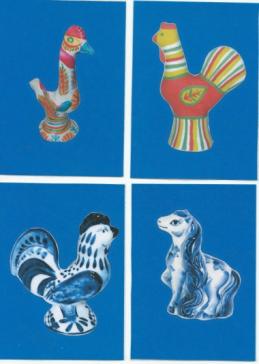 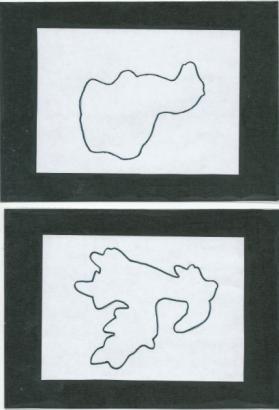 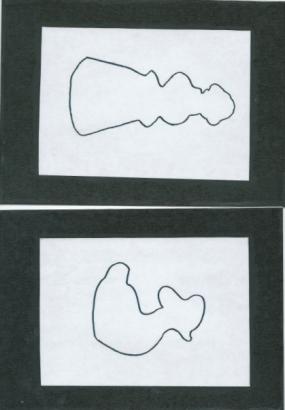 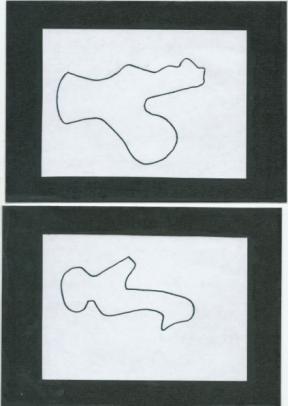 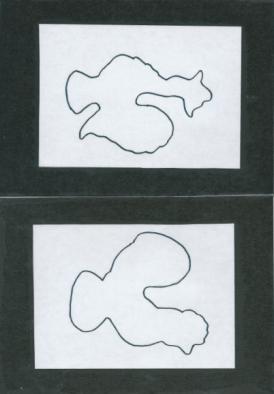 